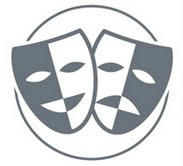 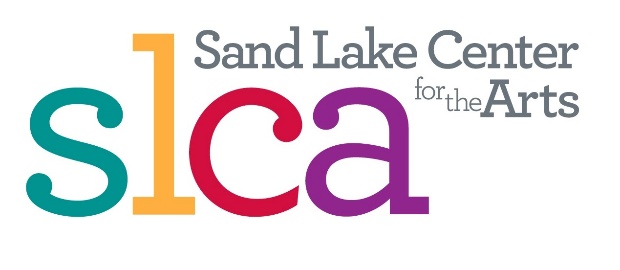 DIRECTOR SUBMISSION FORM
2019-2020Directors Name_________________________________________________________________Email Address__________________________________________________________________Phone_________________________________________________________________________Title of Play____________________________________________________________________Author________________________________________________________________________Cast size_________Set Designer______________________________Lighting Designer__________________________Costumes________________________________Stage Manager____________________________Title of Play____________________________________________________________________Author________________________________________________________________________Cast size________Set Designer______________________________Lighting Designer__________________________Costumes________________________________Stage Manager____________________________Title of Play____________________________________________________________________Author________________________________________________________________________Cast size________Set Designer______________________________Lightening Designer________________________Costumes________________________________Stage Manager____________________________Title of Musical (If needed) _______________________________________________________Music_________________________________________________________________________Lyrics_________________________________________________________________________Cast size________Musical Director____________________________Choreographer_____________________________ Set Designer_______________________________Lighting Designer___________________________Costumes_________________________________Stage Manager_____________________________Note: Directors are encouraged to fill any and all positions before submitting, but it isn’t a requirement. However, if submitting a musical the Musical Director position must be filled in, in order to be considered for the season. Crew positions are the responsibility of the Director. SLCA and CTP will provide assistance if requested.Please attach theatrical resume. 

Along with submissions, Directors are encouraged to write a paragraph informing the committee of their concept for the shows and any ideas they may have for the set as well.